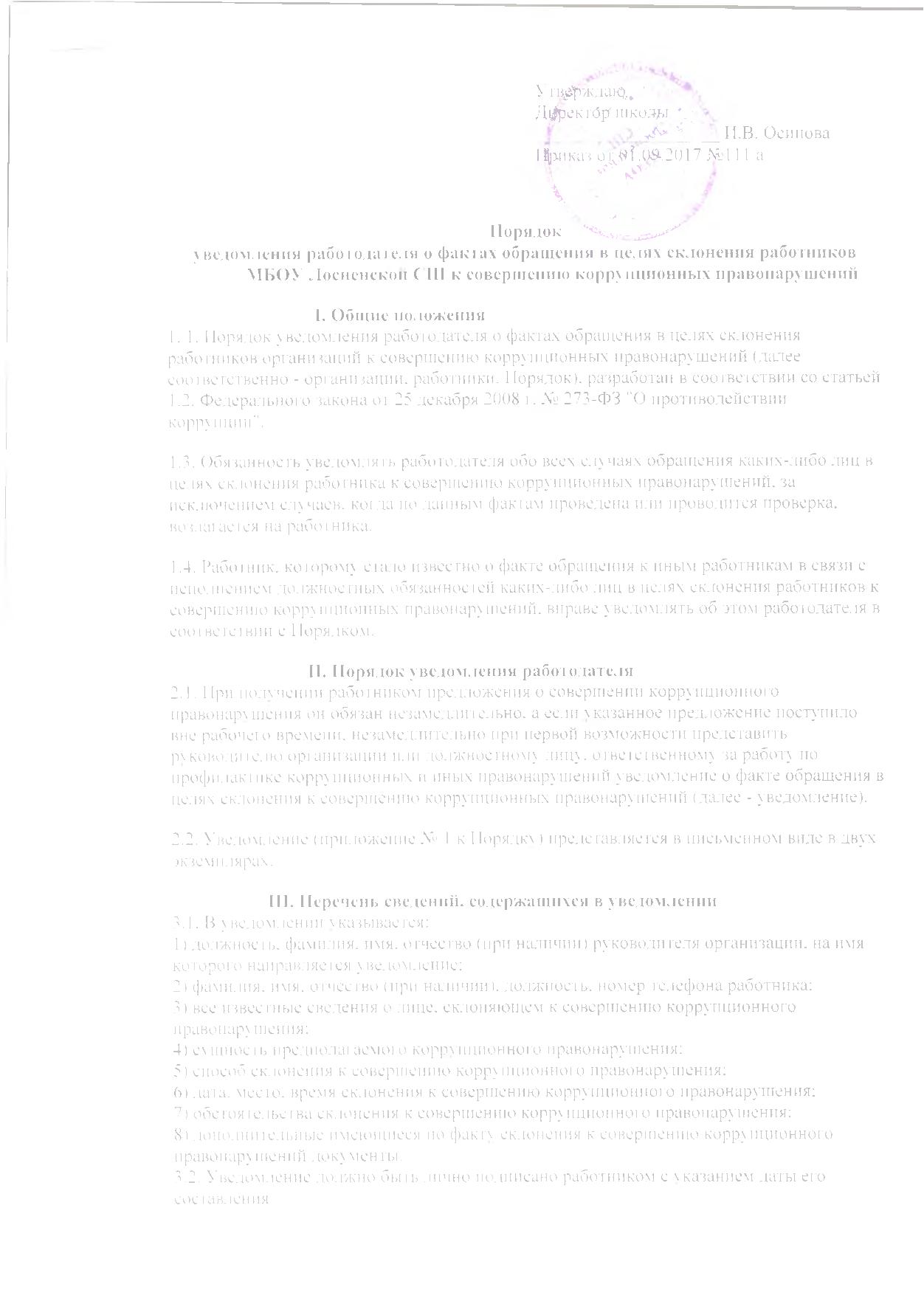                           IV. Регистрация уведомлений4.1. Руководитель организации или должностное лицо организации, ответственное за работу по профилактике коррупционных и иных правонарушений, ведет прием, регистрацию и учет поступивших уведомлений, обеспечивает конфиденциальность и сохранность данных, полученных от работника, склоняемого к совершению коррупционного правонарушения, а также несет персональную ответственность в соответствии с законодательством Российской Федерации за разглашение полученных сведений.4.2. Уведомление регистрируется в журнале регистрации уведомлений о фактах обращения в целях склонения работников к совершению коррупционных правонарушений (далее - Журнал) согласно Приложению № 2 к Порядку, который хранится в месте, защищенном от несанкционированного доступа. Журнал должен быть зарегистрирован, прошит, пронумерован и заверен печатью и подписью ответственного за профилактику коррупционных и иных правонарушений лица. В Журнал вносится запись о регистрационном номере уведомления, дате и времени регистрации уведомления, фамилии, имени, отчестве работника, представившего уведомление, кратком содержании уведомления, количестве листов уведомления, фамилии, имени, отчестве работника, зарегистрировавшего уведомление, которые заверяются подписями регистрирующего и представляющего уведомление.4.3. Первый экземпляр зарегистрированного уведомления в день регистрации руководителем организации или должностным лицом, ответственным за работу по профилактике коррупционных и иных правонарушений, докладывается работодателю, второй экземпляр с указанием регистрационного номера, даты, заверенный подписью работника, зарегистрировавшего уведомление, отдается работнику для подтверждения принятия и регистрации уведомления.4.4. Работодатель по результатам рассмотрения уведомления принимает решение об организации проверки содержащихся в уведомлении сведений и назначает ответственное за проведение проверки факта обращения в целях склонения работника к совершению коррупционных правонарушений должностное лицо.                                                              Приложение № 1
к Порядку уведомления работодателя
о фактах обращения, в целях склонения
работников организаций к совершению
коррупционных правонарушений,
                                                                                                                                       Образец                                         Руководителю __________________                                 _______________________________                                                      (Ф.И.О.)                                         от ____________________________                                            (Ф.И.О., должность, телефон)                                         _______________________________                                         Уведомление     о факте обращения в целях склонения работника к совершению                     коррупционных правонарушений     Сообщаю, что:1) _____________________________________________________________________ (описание обстоятельств, при которых стало известно о случаях обращения________________________________________________________________________                               к работнику________________________________________________________________________          в связи с исполнением им должностных обязанностей________________________________________________________________________  каких-либо лиц в целях склонения его к совершению коррупционных правонарушений)_______________________________________________________________________;                          (дата, место, время)2) _____________________________________________________________________      (подробные сведения о коррупционных правонарушениях, которые________________________________________________________________________                    должен был бы совершить работник_______________________________________________________________________;                      по просьбе обратившихся лиц)3) _____________________________________________________________________        (все известные сведения о физическом (юридическом) лице,_______________________________________________________________________;              склоняющем к коррупционному правонарушению)4) _____________________________________________________________________    (способ и обстоятельства склонения к коррупционному правонарушению,________________________________________________________________________                       а также информация об отказе________________________________________________________________________      (согласии) работника принять предложение лица о совершении_______________________________________________________________________.                      коррупционного правонарушения)                                                                                        _________________________                                                                      (подпись)                              (инициалы и фамилия)___________   (дата)                Регистрация: № ____________________ от "__"____________20__г.Приложение № 2
к Порядку уведомления работодателя
о фактах обращения в целях склонения
работников организаций к совершению
коррупционных правонарушений,
                                           Журнал                    регистрации уведомлений лица о фактах обращения в целях                   склонения работников _______________________________                                           (наименование организации)                         к совершению коррупционных правонарушений                                                                   Начат: «__»________20__г.                                                                   Окончен:«__»_______20__г.                                                                   На «___» листахРаботники школы обязаны незамедлительно уведомлять представителя нанимателя обо всех случаях склонения их к коррупции. Исключение - когда по данным фактам проведена или идет проверка.Письменное уведомление в 2 экземплярах (форма приведена в приложении) представляется должностному лицу, ответственному за работу по профилактике коррупционных и иных правонарушений. В нем указываются, в частности, дата, место, время, обстоятельства и способ склонения к коррупции, все известные сведения об обратившемся лице. Представленная информация является конфиденциальной.Уведомление регистрируется в специальном журнале. 1 заверенный экземпляр возвращается работнику.Работодатель по результатам рассмотрения уведомления принимает решение об организации проверки.Работник вправе сообщить о фактах склонения к коррупции других сотрудников.№ п/пДата и время регистрации уведомленияФ.И.О., должность подавшего уведомлениеКраткое содержание уведомленияФ.И.О. регистратора уведомлениеПодпись регистратора уведомлениеПодпись подавшего уведомлениеПринятое решение по результатам рассмотрения12345678